«Осторожно - печка"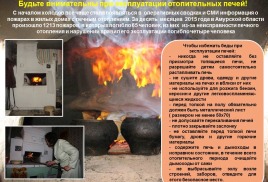 В соответствии с распоряжением Правительства области от 10.02.2016 № 4-р «О мерах по обеспечению пожарной безопасности на объектах и в населенных пунктах Амурской области в 2016 году» в период с 18.10.2016 по 07.11.2016 на территории области будет проводиться областная профилактическая операция «Осторожно - печка» (далее - операция).Целью проведения операции является соблюдение мер пожарной безопасности при эксплуатации печного оборудования в отопительный период 2016-2017 годов на территории области.Требования пожарной безопасности при эксплуатации печного оборудования на территории МО Гонжинского сельсовета:- перед началом отопительного сезона осуществить проверки и ремонт печей;- не эксплуатировать печи и другие отопительные приборы без противопожарных разделок (отступок) от горючих конструкций, предтопочных листов, изготовленных из негорючего материала размером не менее 0,5 х 0,7 метра (на деревянном или другом полу из горючих материалов), а также при наличии прогаров и повреждений в разделках (отступках) и предтопочных листах;- обеспечить перед началом отопительного сезона, а также в течение отопительного сезона проведение очистки дымоходов и печей от сажи не реже:1 раза в 3 месяца - для отопительных печей;1 раза в 2 месяца - для печей и очагов непрерывного действия;1 раза в 1 месяц - для кухонных плит и других печей непрерывной (долговременной) топки.- запретить при эксплуатации печного отопления:а) оставлять без присмотра печи, которые топятся;б) располагать топливо, другие горючие вещества и материалы на предтопочном листе;в) применять для розжига печей бензин, керосин, дизельное топливо и другие легковоспламеняющиеся и горючие жидкости;г) топить углем, коксом и газом печи, не предназначенные для этих видов топлива;д) производить топку печей во время проведения в помещениях собраний и других массовых мероприятий;е) использовать вентиляционные и газовые каналы в качестве дымоходов;ж) перекаливать печи;- топка печей в зданиях должна прекращаться не менее чем за 2 часа до окончания работы;- зола и шлак, выгребаемые из топок, должны быть залиты водой и удалены в специально отведенное для них место;- при установке временных металлических и других печей заводского изготовления в помещениях общежитий, административных, общественных и вспомогательных зданий предприятий, в жилых домах руководителями организаций обеспечивается выполнение указаний (инструкций) предприятий-изготовителей этих видов продукции, а также требований норм проектирования, предъявляемых к системам отопления;- обеспечить побелку дымовых труб и стен, в которых проходят дымовые каналы.